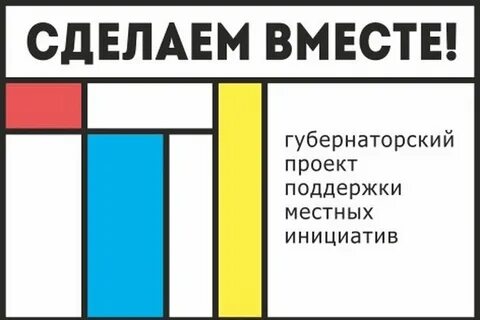 КОНКУРСНЫЙ ОТБОР ИНИЦИАТИВНЫХ ПРОЕКТОВ В РОСТОВСКОЙ ОБЛАСТИУ вас есть идея по улучшению жизни в вашем городе или селе, но нет ресурсов на ее воплощение?!Участвуйте в конкурсном отборе инициативных проектов!В случае победы местная администрация получит до 3 млн. рублей из областного бюджета на реализацию вашей идеи. Подробнее о проекте: https://vmeste.donland.ru/С 5 по 24 февраля 2024 годаЖители выдвигают инициативы решения вопросов местного значения и находят соратников, готовых поддержать их идею.Инициативный проект «Устройство универсальной спортивной открытой площадки для мини-футбола, баскетбола и волейбола» по улице Коминтерна, 33А                                  в селе Новобессергеневка Неклиновского района Ростовской области.Сведения об инициативном проектеОписание1.Наименование муниципального образования, в границах которого будет реализовываться инициативный проектНовобессергеневское сельское поселение, с. Новобессергеневка по улице Коминтерна (территория Новобессергеневского ДК).2.Проблема, решение которой имеет приоритетное значение для жителей Новобессергеневского сельского поселения Проект «Устройство универсальной спортивной открытой площадки для минифутбола, баскетбола и волейбола» - земельный участок находится в муниципальной собственности МО  Новобессергеневского сельского поселения по адресу: с. Новобессергеневка ул. Коминтерна,33А, кадастровый номер 61:26:0180101:8355. Участок разграничен, границы земельного участка уточнены, разрешенное использование-спорт.  Земельный участок находится в неухоженном виде,  заросшем травой и порослью. Современные спортивные объекты находятся  в городе Таганроге, до которых сельским жителям можно добраться только личным транспортом или автобусом. Расстояние до города составляет 15 км. Местная футбольная команда также не имеет постоянного места для тренировок. Тренировки проходят в пойме Таганрогского залива, где  не всегда можно тренироваться потому, что  происходят частые подтопления. Многие родители не имеют возможности, в том числе финансовой  создать своим детям необходимые условия для полноценного физического развития и оздоровления. Поэтому часть детей и подростков остаются незанятыми во внеурочное время, что и  является причиной совершения ими противоправных поступков, административных и уголовных правонарушений. Реализация проекта по созданию многофункциональной спортивной площадки в поселении имеет огромное значение для сельских жителей. Ожидаемые результаты:1) доведение уровня обеспеченности граждан объектами физкультуры и спорта, независимо от возраста, исходя из единовременной пропускной способности.2) увеличение доли сельского населения, систематически занимающегося физической культурой и спортом, в общей численности населения  в возрасте 3 - 79 лет.  3) увеличение численности квалифицированных тренеров физкультурно-спортивных организаций, работающих по специальности,4) улучшение состояния здоровья населения за счет повышения доступности и качества занятий физической культурой и спортом для предупреждения заболеваний, поддержания высокой работоспособности,5) повышение качества жизни жителей села3.Обоснование предложений по решению проблемы, решение которой имеет приоритетное значение для жителей Новобессергеневского сельского поселения Реализация проекта «Устройство универсальной спортивной открытой площадки для мини-футбола, баскетбола и волейбола» обеспечит: - единственным благоприятным местом для тренировок местной футбольной команды,-возможностью наибольшему количеству детей, подростков, взрослому населению заниматься бесплатно в любое время любимым видом спорта, а также принимать участие в спортивных соревнованиях, акциях, мероприятиях. Позволит решить многие цели и задачи :1) по созданию условий для укрепления здоровья подрастающего поколения;2) для проведения различных спортивных соревнований; 3) для организации досуга жителей поселения через спортивные мероприятия;4) для организации проведения семейных спортивных праздников, как средства укрепления семейных ценностей.4.Ожидаемый результат (ожидаемые результаты) реализации инициативного проекта- доведение уровня обеспеченности граждан спортивными сооружениями, исходя из единовременной пропускной способности объектов,-увеличение доли лиц с ограниченными возможностями здоровья и инвалидов, систематически занимающихся физической культурой и спортом, в общей численности указанной категории населения,-улучшение состояния здоровья населения за счет повышения доступности и качества занятий физической культурой и спортом для предупреждения заболеваний, поддержания высокой работоспособности,-увеличение доли сельского населения, систематически занимающегося физической культурой и спортом, в общей численности населения  в возрасте 3 - 79 лет,-увеличение доли лиц, имеющих спортивные разряды и звания, занимающихся футболом в организациях, осуществляющих спортивную подготовку, в общей численности лиц, занимающихся в организациях, осуществляющих спортивную подготовку по виду спорта «футбол»,- увеличение численности квалифицированных тренеров физкультурно-спортивных организаций, работающих по специальности- повышение качества жизни жителей села5.Предварительный расчет необходимых расходов на реализацию инициативного проекта3 423 016 рублей (локальный сметный расчет) 6.Планируемое финансовое, имущественное и (или) трудовое участие лиц, заинтересованных                  в реализации данного проекта297 016 рублей (ориентировочная сумма от вложения физических и юридических лиц)7.Объем средств местного бюджета в случае, если предполагается использование этих средств в реализации инициативного проекта, за исключением планируемого объема инициативных платежей126 000 рублей (по условиям софинансирования 95,8% -средства областного бюджета, 4,2% - местные)